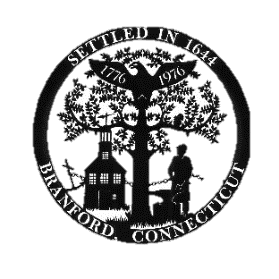 Blight Complaint FormAddress:Owner Name(s): Owner Address: Owner Phone #:Location of Possible Blight Violation:Other Owner Contact Information (email, alternate address etc):Complainant (required – anonymous or unsigned complaints can not be accepted):Print Name:Signature:Address: Phone #:Email:Date:The Blight Ordinance requires the following specific conditions to exist to be considered as blight. Which of the following conditions currently exist at or on the property?It is Dilapidated or is in a State of Disrepair It is attracting Illegal Activity It is a fire hazard The condition of the building, structure or parcel of land poses a serious or immediate danger to the safety or poses a risk to the public health It contains unauthorized outside accumulation of any of the items listed below for a period exceeding 90 days:Garbage not in trash containers;Exposed junk, trash, rubbish, boxes, paper, plastic, inoperable equipment or refuse of any kind; More than one inoperable or unregistered (if applicable) motor vehicle, boat, motorcycle, or other inoperable machinery (unless the premises is a junkyard or automotive repair facility legally licensed by the State of Connecticut) left on the property or the public right of way;One Abandoned Motor Vehicle, boat, motorcycle, or other inoperable machinery (unless the premises is a junkyard legally licensed by the State of Connecticut) left on the property or the public right of way.Dumpsters, or similar refuse containers with a capacity in excess of 60 gallons, which are not connected to an active Building Permit or other Permit for use, subject to the time period articulated above.It is a factor creating a substantial and unreasonable interference with the reasonable and lawful use and enjoyment of other premises within the neighborhood It is a factor creating cancellation of insurance on adjacent properties. It is a factor that is seriously depreciating property values in the neighborhood If none of the above conditions currently exist, the property cannot be considered blighted.  Please provide any further description if desired: ______________________________________________________________________________________________________________________________________________________________________________________________________________________________________________________________________________________________________Attach any extra sheets or photos if neededSubmit this form to: Town of Branford, Blight Prevention Officer